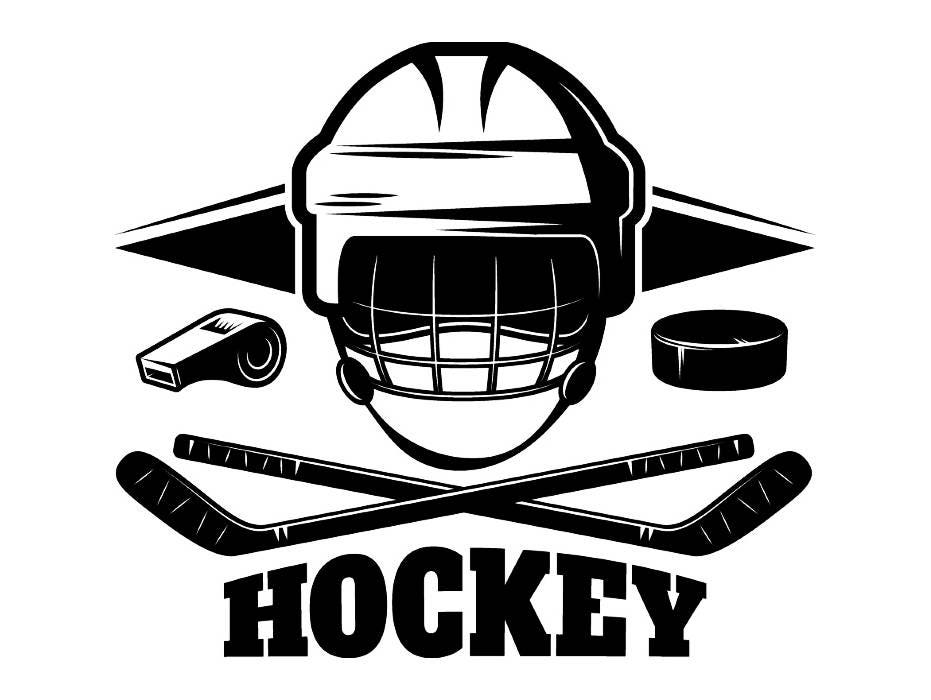 WE NEED YOUR HELP!
 FOR ROAD TOLLSaturday October 28th 2023 from 9AM-2PM by Glen Ave GazeboLooking for adults and children in their hockey jerseys to donate any amount of time. If you are available, please check off form below and bring to the recreation department. Thank You!Top part is donors copy. I will be at road toll on Saturday October 28th From: _____________ To: _____________.
---------------------------------------------------------------------------------------------------------------------
PLEASE FILL OUT AND RETURN TO RECREATION DEPARTMENT	YES, I CAN HELP WITH THE ROAD TOLL ON SATURDAY, OCTOBER 28TH.NAME: _____________ TELEPHONE: _____________IF BRINGING CHILD, NAME OF CHILD: _____________ AGE: ________TIME I WILL BE ATTENDING – CIRCLE ONE8:30 – 9:30 AM (HELP WITH SET UP AND STAY FOR FIRST HALF-HOUR)9:30 – 10:30 AM10:30 – 11:30 AM11:30 – 12:30 PM12:30 – 1:30 PM1:30 – 2:30 (HELP WITH TEAR DOWN)OTHER – PLEASE LIST: _____________